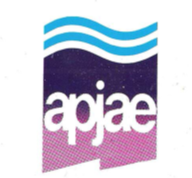 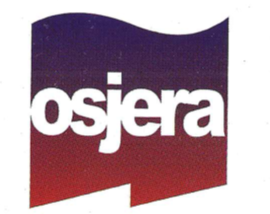 Hemos recibido de cdc,  los boletines N° 130 a 132 los que hemos hecho llegar a nuestros afiliados a través del grupo de Whatsapp.Martes 27 20,00 hs. se realizó reunión de comisión directiva seccional,  Se comentaron temas sobre la marcha de la seccional, desarrollo organización Conapjae, Congreso Ordinario, desarrollo  de elecciones generales.. Se programó la próxima reunión para el día 25-10.Foto de la primera sede que alquilamos año 1987, ubicada en H. Irigoyen casi Gutierrez (Galería Jardín, hoy un hotel). junto a la Asociación Sanrafaelina de hockey sobre césped.  Sutter, Carrasco, Reynoso, yo, Godoy, Secretaria de hockey, Istok, Lassa y Stocco.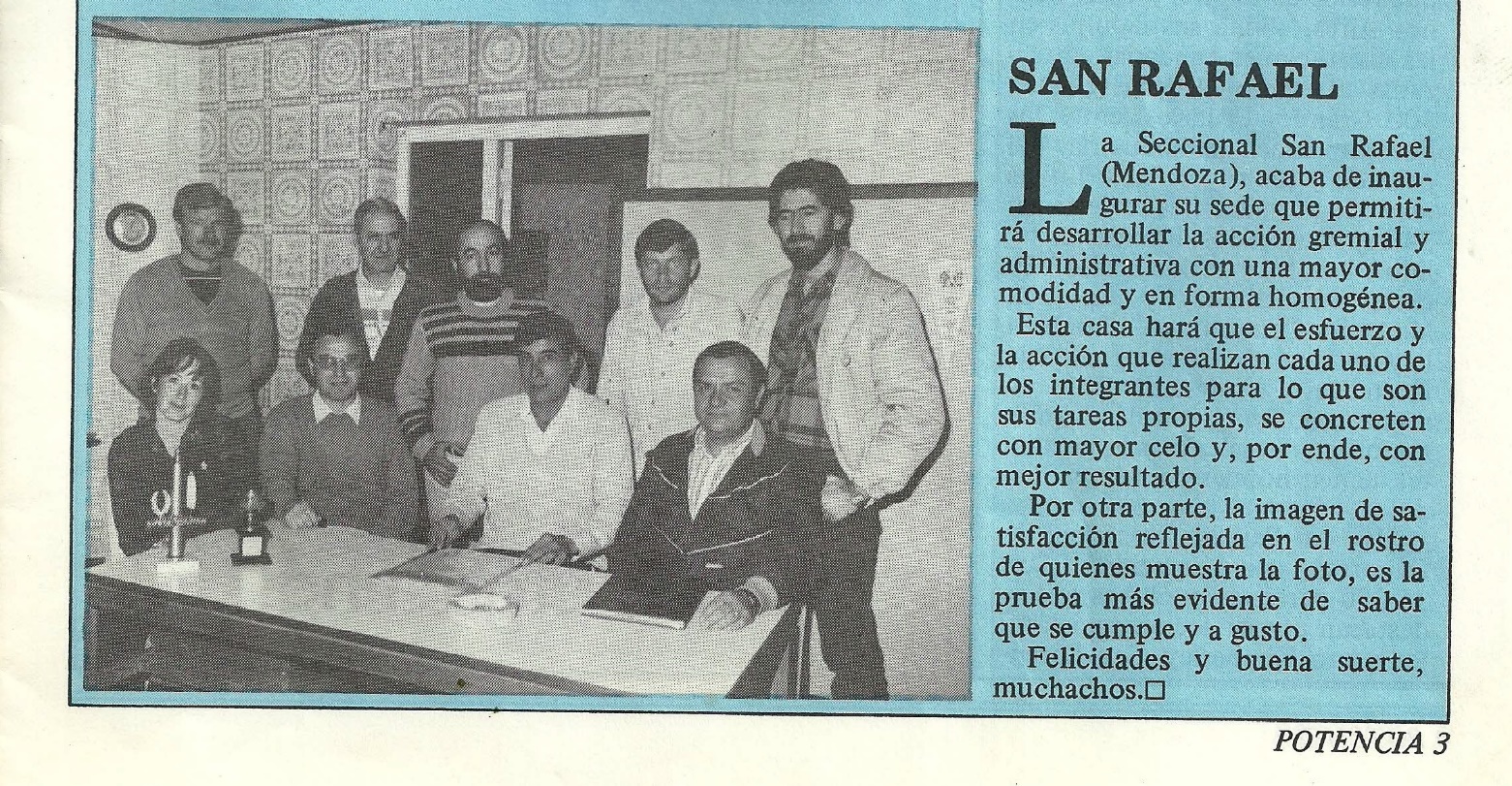 cumpleaños: Felicitamos a los que cumplieron años durante el mes de  setiembre: (05) Sergio R. castaño -  (06) Silvano a. castillo – (10) Carlos A. rodriguez – (27) Alicia i. blazquedeseamos también un feliz cumple a los que lo harán durante el mes de octubre: (15) Jorge A. Suarez – (21) Edgardo A. Dinasso – (27) Aldo M. Papeschi – (28) Roberto Gaitano